Speciální tip pro tržní nastavení k hedgování pozice:Co se nevlezlo do Čtení trhu a příprava na hedgování v EOT I.Co vidím na RUT je vlajka na vzestup, která je proražena. Dále brání pohybu nahoru weekly trendlines.Uvažuji, pokud v euforii prorazí nahoru koupit bull Call spread na vzestup a hedgovat stávající vertikální spready. Pozor na opce a směr +2 Buy RUTW Feb24´17 Call 1430 -2 Sell  RUTW Feb24´17 Call  1440 Za cenu 90-100 USD na kontrakt? Pokud se nepotvrdí a půjde short, příjdu o tento debet, ale chráním se proti pohybu long. Pokud trh půjde long, zřejmě ztráta z vertikálních spreadů se velmi omezí…u hladiny RUT 1440 cena dvou kontraktů bude cca 2x 300- 400 USD. Tj cca +600-800  USDTarget určuji dle zrcadlového efektu patternu. Konsolidace má obvykle stejnou šíři jako následný target.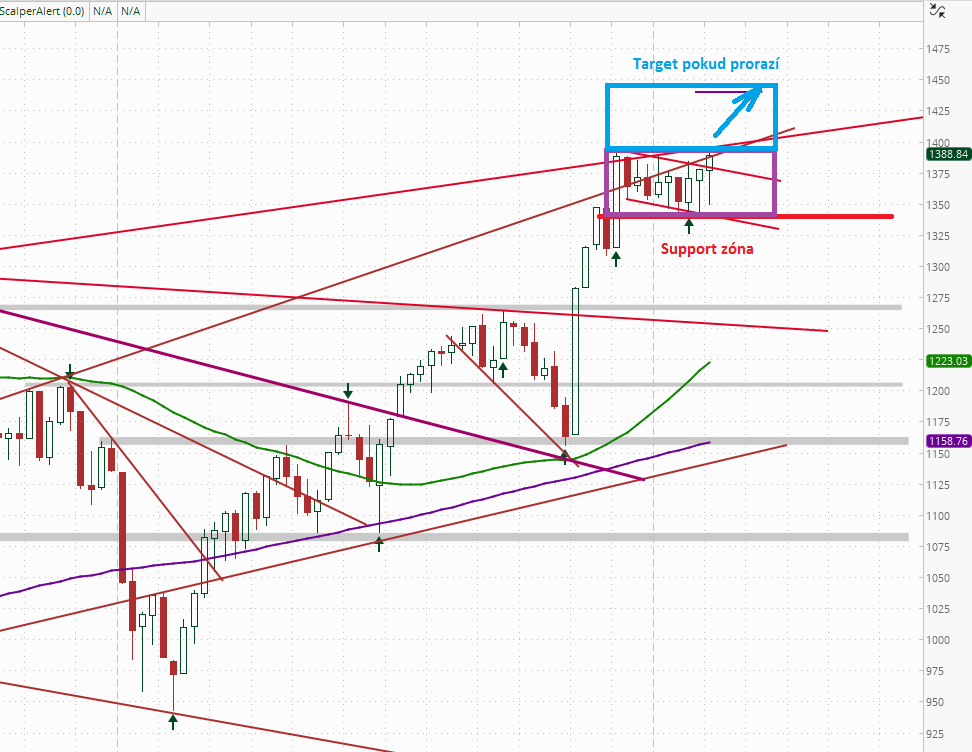 Pokud se hned trh neurve, a bude první menší konsolidace, mohu vklidu připravit tento obchod a uzavřít  close RUT Mar 16´17 Call 1440/50 kolem 130, tedy přibližně stejně jako byl Call spread vypsán. (současná cena spreadu je kolem 200). Po longu trhu opět dovypíši někde kolem RUT 1500 další bear Call spread…Z této hedge by mělo vzejít +600  +800 USD creditu, na 180-200 koupeného hedge při dvou kontraktech pokud trh long. Čistého tedy 400 až 600..Je to příprava na tržní situaci, která může a nemusí nastat. UvidímGod blessŠvéd